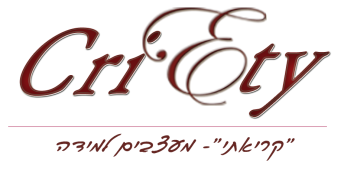 אתי אלטחן: מומחית לעיצוב סביבה לימודית                                         מייל:  ety.criety@gmail.comנייד: 054-5773391, כתובת:שדרות ירושלים 8/35, אשדודאתר:  www.criety.comטופס הזמנת מוצרשם ביה"ס:______________________________________כתובת ביה"ס:____________________________________טלפון ביה"ס:_____________________________________שם מלא של איש קשר:________________________________נייד איש קשר:______________________________________מייל איש קשר:______________________________________המוצר המוזמן:אופן משלוח: איסוף עצמי מבאר יעקב תאום טלפוני - ללא עלותמשלוח באמצעות שליח – 50ש"חאני מבקש להזמין המוצר הנ"ל ומתחייב למסור לידי המוסר, המחאה על מלוא הסכום בעת קבלת המוצרשם וחתימת המזמין:את הטופס נא לשלוח לווטסאפ 0545773391 או למייל ety.criety@gmail.comמספר ושם פלקטגדלכמותמחיר